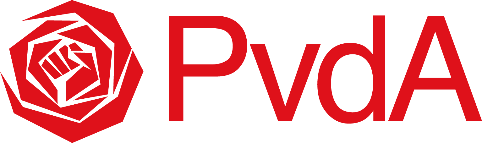 Actualiteitenmotie voldoende betaalbare woningen tot 2030Provinciale Staten van Utrecht, in vergadering bijeen op 31 mei 2023, aan de orde hebbend deze actualiteitenmotie,ConstaterendeDat Gedeputeerde Staten het Provinciaal Programma Wonen en Werken 2023 (PPWW23) ter informatie aan de Staten heeft verzonden, vooruitlopend op vaststelling door GS van het definitieve PPWW23;Dat GS de ambitie heeft uitgesproken dat voor woningen die vanaf 2025 in aanbouw gaan, op regionaal niveau 2/3 vallen in de categorie betaalbaar, waarvan de helft sociaal;Dat op pagina 11 van het ontwerp PPWW23 staat dat voor nieuwbouwprojecten die in 2025 (of later) in ontwikkeling komen op gemeentelijk niveau de minimum ambitie is opgenomen dat 50% betaalbaar (sociaal en middelduur) is, terwijl voor uitleglocaties een minimum ambitie van 66% betaalbaar (sociaal en middelduur) is opgenomen;Dat 92% van alle geplande nieuwe woningen zitten in de genoemde nieuwbouwprojecten, en slechts 8 proces gerealiseerd wordt op uitleglocaties;Dat uit het ontwerp PPWW23 blijkt dat van de geprogrammeerde woningen in de periode 2026-2030 op dit moment slechts 49% realisatie in het betaalbare segment wordt voorzien;OverwegendeDat er een forse inhaalslag in de provincie nodig is om voldoende betaalbare (sociaal en middelduur) woningen beschikbaar te hebben;Dat ook de Minister voor VRO daarom uitgaat van minimaal 2/3 betaalbaar, waarvan de helft sociaal, voor woningen waarvan de bouw start in 2025 of later;Dat het realiseren van voldoende betaalbare woningen vraagt om stevige sturing vanuit alle overheidslagen;Het beschrijven van een ambitie van 50% betaalbaar voor nieuwbouwprojecten die in 2025 (of later) starten onvoldoende is om die sturing vorm te geven;Verzoekt het collegeBij vaststelling van het definitieve PPWW23 de tekst op pagina 11 (en elders voor zover noodzakelijk) zodanig aan te passen dat de minimale ambitie om te komen tot 66% betaalbaar, waarvan de helft sociaal, per woondealregio voor alle nieuwbouw geldt, met een zo evenredig mogelijke verdeling tussen gemeenten;En gaat over tot de orde van de dag.PvdAHans Adriani		